Supplementary FileBiofunctionalized nanodot zirconia based efficient biosensing platform for non-invasive oral cancer detectionSuveenKumar1,2, Dipti Chauhan2, Venkatesan Renugopalakrishnan3,4, Bansi D. Malhotra1*1Nanobioelectronics Laboratory, Department of Biotechnology, Delhi Technological University, Delhi-110042, India.2Department of Chemistry, University of Delhi, Delhi-110007, India.3Boston Childern’s Hospital, Harvard Medical School, Bostan, Massachusetts 02115, USA4Department of Chemistry and Chemical Biology, Northeastern University, Massachusetts 02115, USA *Corresponding Author: bansi.malhotra@gmail.com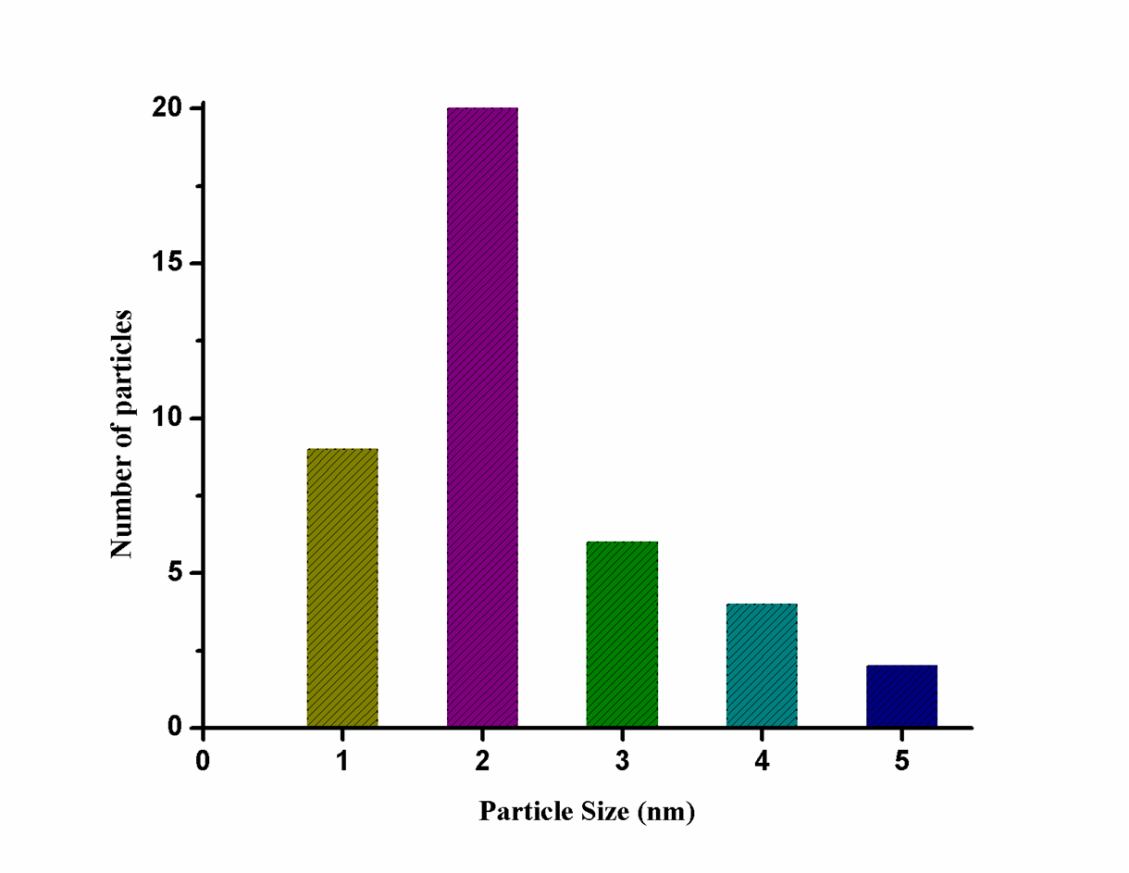 Figure S1: Particle size distribution profile of ndZrO2 by using TEM image.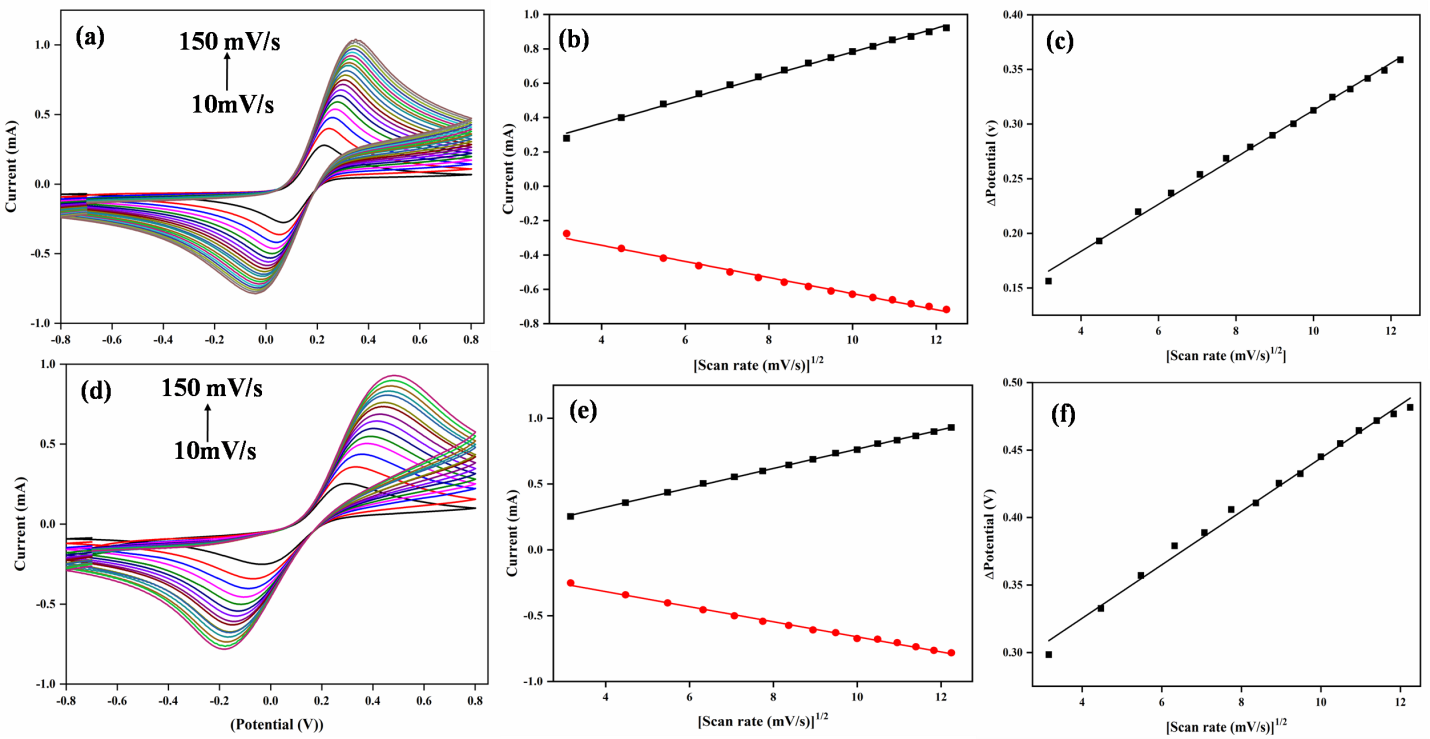 Figure S2: (a) Scan rate studies (b) magnitude of oxidation and reduction current generated as response of scan rate (mV/s) and (c) is the potential as function of scan rate of APTES/ndZrO2/ITO electrode, (d) Scan rate studies (e) magnitude of oxidation and reduction current generated as response of scan rate (mV/s) and (f) is the potential as function of scan rate of BSA/anti-CYFRA 21-1/APTES/ndZrO2/ITO immunoelectrode.